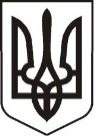 У К Р А Ї Н АЛ У Г А Н С Ь К А    О Б Л А С Т ЬП О П А С Н Я Н С Ь К А    М І С Ь К А    Р А Д А Ш О С Т О Г О   С К Л И К А Н Н ЯРОЗПОРЯДЖЕННЯміського  голови     «06» листопада 2019 	                    м. Попасна                                   №  02-02/281             Про придбання букетів квітів         У зв’язку з проведенням районного та міських заходів, згідно з Міською цільовою Програмою відзначення державних, міських, професійних свят, ювілейних дат, заохочення за заслуги перед територіальною громадою м. Попасна на 2019 рік та рішенням сесії Попаснянської міської ради  від 21.12.2018  № 101/3  «Про місцевий бюджет міста на 2019 рік», керуючись п.20 ч.4 ст.42 Закону України «Про місцеве самоврядування в Україні»:1.Придбати букети квітів для вручення під час урочистих                                                           заходів.2.   Витрати  на оплату товару здійснити за рахунок коштів виконкому міської ради на Міську цільову Програму відзначення державних, міських, професійних свят, ювілейних дат, заохочення за заслуги перед територіальною громадою м. Попасна на 2019 рік. Кошторис витрат  затвердити (додається). 3. Контроль за виконанням даного розпорядження покласти на  начальника організаційного відділу виконкому міської ради Висоцьку Н. та начальника фінансово-господарського відділу виконкому міської ради  Омельченко Я.           Міський голова                                                                         Юрій ОнищенкоВисоцька, 2 05 65Додаток  до розпорядження міського голови від 28.11.2019 № 02-02/281К О Ш ТО Р И Свитрат на  оплату товару1. Букети квітів  – 10 шт.*200,00 грн. =2000,00 грн.        ВСЬОГО:   2000,00 грн.  (дві тисячі  грн. 00 коп. )Керуючий справами	Л. КулікНачальник фінансово-господарського відділу,головний бухгалтер        	                                                                          Я. Омельченко